KLASA: 115-01/20-01/5URBROJ: 2196-99-20-01Vukovar, 3. rujna 2020. godineNa temelju članka 116. Statuta Ekonomske škole Vukovar v.d. ravnateljica Škole donosiEPIDEMIOLOŠKE MJERE ZAŠTITE OD ZARAZE VIRUSOM COVID-19 ZA ŠKOLSKU GODINU 2020./2021. ZA UČENIKE I RODITELJEOve epidemiološke mjere vrijede za učenike Ekonomske škole Vukovar za vrijeme nastave u školi od 1. rujna 2020. godine. Mjere su izrađene prema uputama Hrvatskog zavoda za javno zdravstvo i Ministarstva znanosti i obrazovanja.OBVEZE RODITELJA/UČENIKA PRIJE DOLASKA U ŠKOLUUčenici imaju obvezu  izmjeriti tjelesnu temperaturu svaki dan prije dolaska u školu, te u slučaju povišene tjelesne temperature ne smiju dolaziti u školu već se javljaju telefonom razredniku i izabranom liječniku obiteljske medicine radi odluke o testiranju i liječenju. Roditelj je dužan kontrolirati navedeni postupak.DOLAZAK UČENIKA I RODITELJA U ŠKOLUDjeca u školu dolaze sama, javnim prijevozom ili ih dovoze roditelji na način kako bi dolazili da nema epidemije.Učenika  u školu ne smije dovoditi roditelj koji ima simptome respiratorne bolesti (povišena tjelesna temperatura, kašalj, poteškoće u disanju, poremećaj osjeta njuha i okusa, grlobolja, proljev, povraćanje), ako ima izrečenu mjeru samoizolacije ili ako je učenik  zaražen s virusom COVID-19. Ako iste simptome ili mjeru samoizolacije ima učenik ili ako je zaraženo virusom COVID-19 ne smije dolaziti u školu.Učenik dolazi i odlazi iz škole  na način da svoju osobnu opremu i pribor ne dijeli s drugim učenicimaU školu učenici ulaze prema unaprijed utvrđenom rasporedu po razredima. Ulazak učenika u školu i odlazak do učionice nadziru dežurne spremačice i dežurni nastavnici. Učenik pri ulasku u školu upućuje se na  dezinficiranje i rasporedom predviđenu učionicu.Roditelj dolazi u školu ako je to nužno neophodno uz pridržavanje svih epidemoloških uputa  koje je škola donijela u skladu s HZJZ I MZO. ( pozvoniti na glavnom ulazu, dezinfekcija ruku, mjerenje temperature, upis u  evidencijski list  (tehničko osoblje), obvezatno nošenje zaštitne  maske)BORAVAK UČENIKA U ŠKOLIUčenici  bi trebali  što je više moguće održavati distancu (fizičku udaljenost) od drugih učenika  i  djelatnika škole(preporučeno  2  m).Tijekom boravka u školi učenik isključivo boravi u učionici svog razrednog odjela, i ne miješa se s učenicima iz drugih razrednih odjela.Učenik prostoriju u kojoj boravi njegov razredni odjel smije napustiti samo u slučaju odlaska na toalet, pranje ruku ili izlaska u dvorište škole radi aktivnosti na otvorenom i to isključivo na način da se ne miješa s učenicima iz drugih razrednih odjela.Prilikom prolaska kroz zajedničke prostorije (hodnik/hol/toaleti/dvorana) učenici su dužni prolazak skratiti na minimum, nepotrebno ne dodirivati površine ili predmete i kretati se po unaprijed označenoj ruti kretanja, uz obaveznu upotrebu zaštitnih maski.Učenici trebaju redovito i pravilno prati ruke, prije konzumiranja hrane, nakon korištenja toaleta, nakon dolaska izvana. Nakon pranja ruku vodom i sapunom ruke treba osušiti papirnatim ručnikom za jednokratnu upotrebu koji se nakon korištena baca u koš za otpatke. Učenike treba poticati da kada kašlju i kišu prekriju usta i nos laktom ili papirnatom maramicom koju poslije trebaju odbaciti u koš te oprati ruke. Pri kašljanju i kihanju trebaju okrenuti lice od drugih osoba te izbjegavati dodirivanje lica, usta i očiju rukama. Preporuča se i potiče učenike da ne dodiruju usta, nos, oči i lice kao i da ne stavljaju ruke i predmete u usta. 8. Učenici  ne nose zaštitne maske u razredu osim u slučaju kada u razredu nije moguće održati fizičku udaljenost od druge djece i osoba u učionici. Masku mogu nositi učenici koji to žele i oni učenici koji su u skupinu izrazito vulnerabilnih osoba i kojima je nošenje maske preporučio liječnik. Učenici su dužni nositi  maske van učionice9. Konzumacija hrane i pića  vrši se u učionici u kojoj učenici borave. Hranu moraju osigurati prije dolaska u školu.( dostava hrane, kao i osobni odlazak u nabavu  hrane tijekom nastave je zabranjen. Isto se primjenjuje i za napitkeORGANIZACIJA NASTAVE U ŠKOLINastava se u školi organizira za sve učenike od 1. do 4. razreda i svi učenici  su je obvezni pohađati.Tijekom nastave učenici jednog razrednog odjela  ne miješaju se s učenicima drugog razrednog odjela. U nastavi s učenicima boravi predmetni nastavnik / razrednik ili stručni djelatnik.Nastava TZK odvija se na način da ne dolazi do spajanja ili kontakta razrednih odjeljenja niti u svlačionici, niti u dvorani niti u vanjskom prostoru. Kod održavanja nastave u zatvorenom prostoru primjenjuju se Preporuke za treninge i športsko-rekreativne aktivnosti u zatvorenim športskim objektima.Učenici se kreću izvan učionice samo ako je to nužno. Početak i završetak nastave i odmora, raspored ulaska i izlaska razreda iz škole, i ostalih aktivnosti uređuju se posebnih protokolom koji donosi ravnatelj škole.Nastava  Etike, dodatna i  dopunska, odvijaju se online Za vrijeme trajanja proglašene epidemije COVID-19 ne organiziraju se ekskurzije učenika, terenska nastava, maturalni izleti, posjeti i sl. Praksa učenika odvija se na način kako to propisuje HZJZ i poslodavac kod kojeg se praksa obavlja. POSTUPANJE U SLUČAJU SUMNJE U ZARAZU KOD DJETETA1. Kod pojave znakova bolesti koji upućuju na moguću zarazu COVID-19 (povišena tjelesna temperatura –mjerena bezkontaktnim toplomjerom 37,3 i više , simptomi respiratornih bolesti – kašalj, poteškoće u disanju, grlobolja, poremećaj osjeta njuha i okusa i gastrointestinalne smetnje – proljev, povraćanje i bol u trbuhu) učenik ostaje kod kuće. Učenik / roditelj javlja se telefonom razredniku i  izabranom liječniku obiteljske medicine koji odlučuje o testiranju. 2. Ako učenik razvije simptome COVID-19 tijekom boravka u ustanovi, škola odmah obavještava roditelje, koji u najkraćem mogućem roku trebaju doći po dijete. Do dolaska roditelja učenik  se izolira u prikladnoj prostoriji.( učionica 5.1 ) Odmah po prijavi simptoma učeniku je potrebno staviti masku za lice, a  djelatnik škole  koji prati dijete do prostorije za izolaciju treba imati masku. Po odlasku učenika  dezinficira se prostorija u kojoj je bio izoliran. Poseban prostor za izolaciju, djelatnike koji su zaduženi za brigu o bolesnom djetetu do dolaska roditelja i poseban Protokol propisuje se mjerama za djelatnike škole.3. Ravnatelj nadležnom epidemiologu/školskom liječniku javlja svako grupiranje osoba sa sumnjom na COVID-19 i svaku pojedinačnu infekciju koju roditelj ili djelatnik moraju najhitnije prijaviti ravnatelju. 4. Kod pojedinačnog slučaja pojave simptoma koji mogu upućivati na zarazu COVID-19, razredni odjel u pravilu nastavlja dalje s radom, dok se kod prijavljenog grupiranja osoba sa znakovima bolesti postupa sukladno mišljenju liječnika.5. Kad se kod učenika utvrdi zaraza COVID-19, postupa se sukladno odluci nadležnog epidemiologa. Za sve osobe kod koji se utvrdi da su bile u bliskom kontaktu sa zaraženom osobom u vrijeme kad je osoba mogla biti zarazna izriče se mjera samoizolacije.ODLAZAK IZ ŠKOLEOdlazak učenika iz škole odvija se prema utvrđenom protokolu za izlazak razrednih odjela (poseban izlaz) s maskama na licu Izlazak učenika iz škole nadgleda nastavnik koja s njima održava zadnji školski sat, te vodi brigu o održavanju distance i pridržavanju svih ostalih mjera kod izlaska učenika iz škole.PRIJEVOZ UČENIKA1. Učenici koji na nastavu dolaze javnim prijevozom  dužni su se u autobusu pridržavati mjera propisanih za javni prijevoz.2. Učenici su kod ulaska u autobus, tijekom vožnje i kod izlaska autobusa dužni održavati fizičku distancu i nositi masku.                                                                                                                  V. d. ravnateljice:  ________________________                                                                                                                 Sanja Matičić, dipl. teol.REPUBLIKA HRVATSKAVUKOVARSKO-SRIJEMSKA ŽUPANIJAEKONOMSKA ŠKOLA VUKOVAR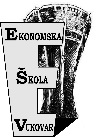 adresa: Stjepana Filipovića 6, 32010 Vukovar,  ( p.p.17)tel.: (032) 423-019; 423-305; 423-306     fax: 421-032e-mail: ured@ekonomska-skola-vukovar.hr web-stranica: www.ss-ekonomska-vu.skole.hr    OIB: 94881148856   MB: 1417207žiro račun: HR402484008-1105392908 